9:30 am* Action Item10:30 am		* Action Item1:00 pm		* Action Item2:00 pm		* Action Item3:00 pm* Action Item3:30 pm		 Action ItemThe Commission will hear application Z24-19 filed by MMI seeking approval of a conditional use permit to construct a fiber optic network infrastructure building on approximately 28 acres on Hwy 95 in Marsing.The Commission will hear application Z24-20 filed by Hans Nederend seeking approval of a conditional use permit to construct a single family dwelling on approximately 90 acres off Cemetery Road in Marsing. The Commission will hear application Z24-21 filed by Austin Isaac seeking approval of a conditional use permit to construct a single family dwelling on approximately 92 acres in Bruneau. The Commission will hear application Z24-22 filed by Trisha Keppler seeking approval of a conditional use permit to establish a second single family dwelling on a 6 acre parcel located at 28286 River Road in  Grand View. The Commission will hear application Z24-23 filed by Rita Hall seeking approval of a conditional use permit to establish a second single family dwelling on an 80 acre parcel located at 29029 Shoofly Cutoff Road in Bruneau. Administrative matters: Review and Sign decisions and December minutes.Copies of all materials for proposed projects are available for review in the Community Planning office or on our web page at: https://owyheecounty.net/departments/community-planning/public-hearing-documents/. For additional information, please contact planning staff at 208-495-2095 ext. 2, Owyhee County Annex Building, 17069 Basey St., Murphy, Idaho 83650.Any person in need of special accommodations to participate in the above-noticed meeting should contact the Community Planning office at least seven days prior to the meeting. AGENDA OWYHEE COUNTY PLANNING & ZONING 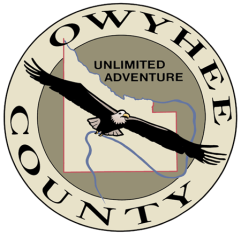 April 24, 2024Scott Jensen – ChairChad Nettleton – Vice ChairRich Curtis – CommissionerBob Thomas – CommissionerDean Young – Commissioner17069 Basey St., Murphy, ID 83650